“Fondo Concursable para el Desarrollo de Iniciativas de Diálogo y Fomento del Conocimiento 2022”(ex FF.CC de Extensión Académica)BASES DE POSTULACIÓNI. PRESENTACIÓN La Universidad Andrés Bello da inicio el 01 de noviembre de 2021 a la recepción de proyectos, denominados “Fondos Concursables para el Desarrollo de Iniciativas de Diálogo y Fomento del Conocimiento 2022”, cuyo objetivo es promover y apoyar la organización y realización de actividades que tienen como finalidad proyectar el quehacer académico hacia la comunidad.II. OBJETIVOS Objetivo General:Apoyar, a través de financiamiento, acompañamiento y orientación, el desarrollo de iniciativas innovadoras, impulsadas por docentes de las diversas unidades académicas de la universidad.Objetivos Específicos: -Fortalecer la vinculación de la Universidad Andrés Bello con el entorno relevante definido para cada carrera en su plan de VcM, ya sea local, regional, nacional e internacional, considerando las capacidades disponibles en la institución. -Propiciar el trabajo colaborativo entre las diversas unidades académicas y aunar esfuerzos para el cumplimiento del Modelo de Vinculación con el Medio, a través de la generación de iniciativas coherentes con nuestro proyecto institucional. - Planificar y ejecutar actividades dirigidas al conocimiento mutuo y el intercambio de ideas, información, experiencias profesionales y el trabajo conjunto entre los estudiantes y docentes y los agentes o expertos externos a UNAB. III. REQUISITOS- Las iniciativas presentadas deben enmarcarse dentro de las actividades propias de las carreras, y encontrarse definidas dentro de los planes de vinculación con el medio de cada una de ellas, acorde al Modelo (1) y a la Política (2) de Vinculación con el Medio de la Universidad Andrés Bello. - Las postulaciones deben aportar a alguno de los 17 Objetivos de Desarrollo Sostenibles (ODS) de Naciones Unidas (ONU), considerando que las instituciones de Educación Superior juegan un rol fundamental para la consecución de dichas metas, utilizando como sus herramientas principales a la docencia, la investigación, sus instalaciones y su liderazgo social.Al respecto, a partir de 2017, la Universidad Andrés Bello decidió adherirse a la Agenda 2030 de Naciones Unidas y a sus ODS, alineando las iniciativas de vinculación con el medio con lo dispuesto por la ONU en aspectos tan críticos como poner fin a la pobreza, luchar contra la desigualdad y la injusticia, contribuir a la salud y bienestar de las personas, mejorar la educación y hacer frente al cambio climático, entre otros aspectos.Los 17 Objetivos de Desarrollo Sostenible: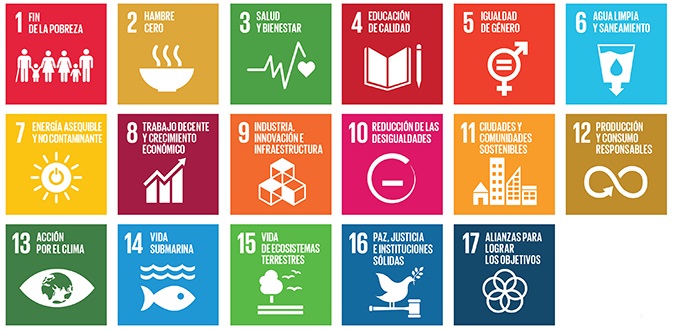 - El proyecto debe tributar al programa de “Diálogo y Fomento del Conocimiento” del Modelo de VcM, concordante con el plan de desarrollo de la Facultad.- El proyecto deben contribuir a mejorar la docencia de pre y postgrado y/o la investigación de la universidad y, externamente, beneficiar a las personas y/o instituciones que constituyen los entornos relevantes, definidos en los planes de vinculación de cada carrera o programa (ver anexo 1)1 http://vinculacion.unab.cl/descargas/modelo/ 2 http://vinculacion.unab.cl/descargas/politica/ - Se financiarán sólo proyectos de “Diálogo y Fomento del Conocimiento” (ex Extensión Académica). Los programas de Diálogo y Fomento del Conocimiento permiten la reflexión activa de los aspectos académicos que están en construcción permanente e interactiva con la sociedad. Las facultades y unidades académicas son los actores principales de este programa, al proyectar sus disciplinas hacia la comunidad y recoger, desde ella, saberes que le permiten nutrirse y reflexionar acerca de las disciplinas que la institución enseña.Se entiende por actividades de Diálogo y Fomento del Conocimiento la realización de seminarios, congresos, talleres, charlas, coloquios, conversatorios y workshops, que contribuyan al desarrollo de las diversas áreas del saber, promuevan la vinculación con los sectores productivos y profesionales, y el debate en temas de interés regional o nacional. - Los proyectos deberán evidenciar bidireccionalidad en su desarrollo, mediante cartas o correos electrónicos que manifiesten la intención de apoyo de aquellas instituciones públicas y privadas que deseen colaborar en la ejecución de éste. Estas evidencias deberán ser adjuntadas a la postulación.IV. PROCESO Y FECHAS DE POSTULACIÓNPodrán postular a estos fondos concursables docentes regulares y adjuntos pertenecientes a las diversas unidades académicas de la universidad. Dicha postulación deberá contar con una carta o correo electrónico de apoyo del director de la unidad académica (director de Escuela o carrera) y del decano de la Facultad a la cual pertenece el académico. Al momento de postular, se deberá indicar claramente (casilla) si el proyecto corresponde a una iniciativa anteriormente ejecutada, a la cual se le quiere dar continuidad, o si se trata de un nuevo proyecto. Se favorecerá con un puntaje mayor aquellas iniciativas innovadoras, no ejecutadas previamente.Cada una de las propuestas deberá identificar un líder de proyecto o “jefe de proyecto”, quien será el responsable de la ejecución de éste. Adicionalmente, aquellas iniciativas que consideren su ejecución en el primer semestre de 2022 (80% de avance) recibirán una puntuación mayor que aquellas cuya ejecución esté programada para el segundo semestre de dicho año. Esta distinción apunta a visibilizar las diferentes iniciativas, favorecer la ejecución presupuestaria y el trabajo de las unidades de apoyo.La convocatoria a los “Fondos Concursables para el Desarrollo de Iniciativas de Diálogo y Fomento del Conocimiento 2022”, estará abierta entre el 1 y 28 de noviembre de 2021, a través del formulario de postulación disponible en el sitio web: vinculación.unab.cl y desde el home institucional: www.unab.cl. Al momento de realizar la postulación, cada uno de los postulantes (jefe de proyecto) deberá, a la vez, adjuntar las cartas o correos electrónicos de apoyo de las instituciones colaboradoras, patrocinadoras o auspiciadoras. El formulario de postulación, junto a las cartas y correos electrónicos de apoyo, deberán ser enviados por correo (en un envío único) a las siguientes direcciones, según corresponda al lugar de realización del proyecto o la sede de filiación del académico:Fondosdfc.stgo@unab.cl (Santiago)Fondosdfc.vina@unab.cl (Viña del Mar)Fondosdfc.ccp@unab.cl (Concepción)En el asunto se deberá indicar el nombre del proyecto.Todos los documentos (cartas o correos electrónicos de apoyo y formulario de postulación) deberán adjuntarse escaneados o en formato pdf.Cierre de postulaciones: domingo 28 de noviembre de 2021 a las 23.59 horas. V. FINANCIAMIENTO Los proyectos postulados podrán obtener un tope de financiamiento de $4 millones de pesos. Los proyectos que presenten una solicitud de fondos por un monto superior a lo señalado (más de 4 millones de pesos) serán declarados inadmisibles, por considerarse fuera de bases. Todos los proyectos postulados deberán indicar con claridad el destino de los fondos, detallando el ítem que se financiará con los recursos solicitados. Para dar cumplimiento al compromiso de nuestra universidad con el cuidado del medioambiente y de una cultura sustentable, en los proyectos se promoverá el uso de materiales reciclables o reciclados, limitando al mínimo la utilización de papel. Independiente de la naturaleza del proyecto, se establecen las siguientes directrices. 1. Los fondos no podrán considerar el financiamiento para: - La construcción o mejora de infraestructura o compra de equipamiento. - Pago de honorarios o viáticos a expositores o invitados. Sí al financiamiento de traslados, alojamiento y pasajes nacionales e internacionales de los mismos. - El ítem alimentación (coffee, cóctel, cena o almuerzo) no podrá superar el 20% de los fondos solicitados y adjudicados. - Pago de honorarios para el diseño de material gráfico para la difusión del proyecto. Todos estos servicios deberán ser solicitados y ejecutados por la Dirección de Marketing y Comunicaciones UNAB. - No se pagarán honorarios a académicos o funcionarios que mantengan contratos con la universidad.2. Aquellos proyectos que consideren aportes pecuniarios de instituciones u organizaciones externas, deberán ingresar a través de la unidad de ingresos incrementales y ceñirse a la Política de Ingresos Incrementales de la universidad. 3. Las iniciativas que involucren el pago (por concepto de inscripción o participación) deberán utilizar los conductos definidos por la universidad para el ingreso de los recursos. Estos recursos deberán cubrir los gastos adicionales no considerados en la planilla de gastos del proyecto y que superen el monto total aprobado para el mismo. El remanente, de existir, se ceñirá a las directrices definidas en la Política de Ingresos Incrementales de la universidad (más info en: https://vinculacion.unab.cl/ingresos )VI. EVALUACIÓNUna vez recepcionadas las postulaciones, un comité, integrado por el Director General de Vinculación con el Medio y Sostenibilidad, el Vicerrector de la Sede Viña del Mar, el Vicerrector de la Sede Concepción y la Directora de Comunicación de Facultades y Unidades Estratégicas, evaluará los proyectos recibidos, de acuerdo con la tabla de evaluación, y le entregará un puntaje. Aquellas propuestas que tengan un mayor puntaje final resultarán seleccionadas.CRITERIOS Y PONDERACIONES DE EVALUACIÓNFondos Concursables DEA 2020VI. ADJUDICACIÓNLos resultados de los fondos concursables serán publicados en el sitio web: www.unab.cl el viernes 17 de diciembre de 2021. Se enviará un correo a los jefes de aquellos proyectos adjudicados y al decano y/o director de la unidad académica. Aquellos proyectos adjudicados y cuyos jefes de proyecto no mantengan su contrato vigente con la universidad  a enero del 2022, podrán ser ejecutados por un nuevo encargado designado por la facultad, previa evaluación de la viabilidad de la propuesta. Las pautas de evaluación con los resultados de evaluación no serán publicadas, pero los postulantes podrán solicitar, por correo electrónico a bduran@unab.cl, los antecedentes sobre la evaluación de su propia postulación. VII. EJECUCIÓNLos proyectos deberán ejecutarse entre el 15 de enero y el 1 de diciembre de 2022. Una vez publicados los resultados, la Dirección de Comunicaciones Facultades y unidades estratégicas, dirección que articula el desarrollo de estos fondos, se reunirá con cada jefe de proyecto para realizar la primera reunión de coordinación del proyecto adjudicado, redefinir los presupuestos o costos si fuera necesario, ajustar en conjunto las fechas de ejecución y desarrollar el plan de trabajo para la correcta ejecución de estos fondos. En esta reunión inicial y durante la ejecución de cada proyecto se contará además con el apoyo del coordinador de Vinculación con el Medio de cada sede. Cada proyecto contará con un coordinador de comunicaciones, quien apoyará el desarrollo del proyecto, la adquisición de los materiales o recursos necesarios, coordinará 
el diseño y elaboración de los materiales de difusión y promoción, y lo guiará para facilitar la ejecución presupuestaria. Los jefes de proyecto de las iniciativas aprobadas deberán dar cumplimiento fiel a la propuesta presentada, manteniendo la naturaleza del proyecto, fechas de ejecución y el uso de los recursos solicitados. VIII. CIERRE DEL PROYECTOUna vez finalizado el proyecto, cada jefe de proyecto deberá elaborar un informe de ejecución, que se encontrará disponible en el sitio web: vinculación.unab.cl. Este informe deberá contener no sólo el formulario de evaluación de este, sino también las evidencias de su ejecución, tales como notas de prensa, lista de participantes, encuestas realizadas, fotografías, etc.La Dirección del Concurso será liderada por Bárbara Durán, Directora de Comunicación de Facultades y Unidades Estratégicas de la universidad, quien responderá las consultas referidas a las bases y al desarrollo del proyecto. Su correo de contacto es bduran@unab.clANEXO 1. ANTECEDENTES50%Antecedentes generales Fechas de ejecución, equipo de trabajo20 %ParticipantesCarreras y alumnos participantes; instituciones asociadas en la propuesta, 15%Ejecución presupuestariaUso de los recursos y aportes externos, 15%CALIDAD DE LA PROPUESTA50%Plan de Vinculación CarreraCómo responde la propuesta al Plan Vinculación de la carrera15%Objetivos de la propuesta Objetivos general y específicos10%Innovación de la propuesta y aporte en conocimiento Se contemplan aspectos como: temáticas innovadoras (que entreguen nuevas ideas, conceptos o propuestas que sean útiles para la sociedad), y que respondan a la contingencia nacional y/o internacional; participación de expositores internacionales; nexos con instituciones de prestigio local o del extranjero; trabajo colaborativo entre las diversas unidades académicas UNAB, entre otros.20%Evidencias Evidencias que se presentarán 5%100%Facultad CÓDIGO CARRERACarreraExtensión Academica Código Cursos relacionados al Plan de VCMFacultad de Ciencias de la RehabilitaciónUNAB19750FonoaudiologíaOKFONO062Abordaje integral del lenguaje y de la comunicación del adulto y adulto mayor   IFacultad de Ciencias de la RehabilitaciónUNAB19750FonoaudiologíaOKFONO073Abordaje integral del lenguaje y de la comunicación del adulto y adulto mayor   IIFacultad de Ciencias de la RehabilitaciónUNAB19750FonoaudiologíaOKFONO061Abordaje integral del lenguaje y la comunicación en niños y adolescentes I Facultad de Ciencias de la RehabilitaciónUNAB19750FonoaudiologíaOKFONO072Abordaje integral del lenguaje y la comunicación en niños y adolescentes IIFacultad de Ciencias de la RehabilitaciónUNAB19750FonoaudiologíaOKFONO090Práctica profesional IFacultad de Ciencias de la RehabilitaciónUNAB19750FonoaudiologíaOKFONO091Práctica profesional IIFacultad de Ciencias de la RehabilitaciónUNAB19750FonoaudiologíaOKFONO100Práctica profesional IIIFacultad de Ciencias de la RehabilitaciónUNAB19750FonoaudiologíaOKFONO101Práctica profesional IVFacultad de Ciencias de la RehabilitaciónUNAB19300KinesiologíaOKKINE500Práctica profesional IFacultad de Ciencias de la RehabilitaciónUNAB19300KinesiologíaOKKINE511Práctica profesional IFacultad de Ciencias de la RehabilitaciónUNAB19300KinesiologíaOKKINE501Práctica profesional IIFacultad de Ciencias de la RehabilitaciónUNAB19300KinesiologíaOKKINE512Práctica profesional IIFacultad de Ciencias de la RehabilitaciónUNAB19850Terapia OcupacionalOKTEOC023Gestión de proyectos sociales Facultad de Ciencias de la RehabilitaciónUNAB19850Terapia OcupacionalOKTEOC027Práctica Integrada IFacultad de Ciencias de la RehabilitaciónUNAB19850Terapia OcupacionalOKTEOC032Práctica Integrada IIFacultad de Ciencias de la RehabilitaciónUNAB19850Terapia OcupacionalOKTEOC035Prácticas Profesionales IFacultad de Ciencias de la RehabilitaciónUNAB19850Terapia OcupacionalOKTEOC036Prácticas Profesionales IIFacultad de Ciencias de la RehabilitaciónUNAB19850Terapia OcupacionalOKTEOC037Prácticas Profesionales IIIFacultad de Ciencias de la RehabilitaciónUNAB19850Terapia OcupacionalOKTEOC038Prácticas Profesionales IVFacultad de DerechoUNAB11200DerechoOKDRO390Consultorio Jurídico IFacultad de DerechoUNAB11200DerechoOKDRO392Consultorio jurídico IIFacultad de Educación Y Cs Sociales NOBachillerato en HumanidadesNONONOFacultad de Educación Y Cs Sociales UNAB13200Educación Física OKEDF211Desarrollo Motor Facultad de Educación Y Cs Sociales UNAB23200Educación Física OKEFS040Desarrollo Motor Facultad de Educación Y Cs Sociales UNAB23200Educación Física OKEFS340Práctica en instituciones deportivas Facultad de Educación Y Cs Sociales UNAB23200Educación Física OKEFS340Práctica Profesional Facultad de Educación Y Cs Sociales UNAB13200Educación Física OKEDF325ELECTIVO DE DEPORTES INDIVIDUALESFacultad de Educación Y Cs Sociales UNAB23200Educación Física OKEFS316ELECTIVO DE DEPORTES INDIVIDUALESFacultad de Educación Y Cs Sociales UNAB13200Educación Física OKEDF415ELECTIVO DEPORTES GRUPALESFacultad de Educación Y Cs Sociales UNAB23200Educación Física OKEFS320ELECTIVO DEPORTES GRUPALESFacultad de Educación Y Cs Sociales UNAB23140Educación General Básica OKEBA040Práctica IFacultad de Educación Y Cs Sociales UNAB23140Educación General Básica OKEBA041Práctica IIFacultad de Educación Y Cs Sociales UNAB23140Educación General Básica OKEBA144Práctica IIIFacultad de Educación Y Cs Sociales UNAB23300Educación General Básica OKEBA145Práctica IVFacultad de Educación Y Cs Sociales UNAB13400Educación MusicalOKEDM319Práctica Avanzada I. PreescolarFacultad de Educación Y Cs Sociales UNAB13400Educación MusicalOKMUS171Práctica Avanzada II, Primer Ciclo BásicoFacultad de Educación Y Cs Sociales UNAB13400Educación MusicalOKMUS272Práctica Avanzada III, Segundo Ciclo BásicoFacultad de Educación Y Cs Sociales UNAB13400Educación MusicalOKMUS373Práctica ProfesionalFacultad de Educación Y Cs Sociales UNAB13400Educación MusicalOKMUS313Música de cámara 1Facultad de Educación Y Cs Sociales UNAB13400Educación MusicalOKMUS314Música de cámara 2Facultad de Educación Y Cs Sociales UNAB13400Educación MusicalOKMUS010Repertorio a voces igualesFacultad de Educación Y Cs Sociales UNAB13400Educación MusicalOKMUS212Taller instrumentalFacultad de Educación Y Cs Sociales UNAB13400Educación MusicalOKMUS024Formación instrumental de voz 1Facultad de Educación Y Cs Sociales UNAB13400Educación MusicalOKEDM125Formación instrumental de voz 2Facultad de Educación Y Cs Sociales UNAB13400Educación MusicalOKEDM217Formación instrumental de voz 3Facultad de Educación Y Cs Sociales UNAB23500Educación Parvularia OKEPAR840Práctica Integradora VI: Familia y comunidad como agentes educativosFacultad de Educación Y Cs Sociales UNAB23500Educación Parvularia OKEPA349Práctica Profesional Facultad de Educación Y Cs Sociales NOLicenciatura en FilosofíaNONONOFacultad de Educación Y Cs Sociales NOLicenciatura en HistoriaOKNOSin datos por el momentoFacultad de Educación Y Cs Sociales NOLicenciatura en LetrasOKNOSin actividadFacultad de Educación Y Cs Sociales UNAB13600Pedagogía en InglésNOPEI502Integración Laboral IIIFacultad de Educación Y Cs Sociales UNAB13600Pedagogía en InglésNOPEI602Integración Laboral IVFacultad de Educación Y Cs Sociales UNAB13600Pedagogía en InglésNOPEI702Integración Laboral VFacultad de Educación Y Cs Sociales UNAB13600Pedagogía en InglésNOPEI802Integración Laboral VIFacultad de Educación Y Cs Sociales UNAB11900PsicologíaOKPSIC311Psicodiagnóstico clínico IFacultad de Educación Y Cs Sociales UNAB11900PsicologíaOKPSIC321Psicodiagnóstico clínico 2Facultad de Educación Y Cs Sociales UNAB11900PsicologíaOKPSIC511Taller de intervención clínicaFacultad de Educación Y Cs Sociales UNAB11900PsicologíaOKPSIC521Práctica Profesional Facultad de Educación Y Cs Sociales UNAB11900PsicologíaOKMPC580Práctica Profesional Facultad de Educación Y Cs Sociales UNAB13100PsicopedagogíaOKPSD110Práctica Psicopedagógica IFacultad de Educación Y Cs Sociales UNAB13100PsicopedagogíaOKPSD343Práctica Profesional IFacultad de Educación Y Cs Sociales UNAB13100PsicopedagogíaOKPSD710Práctica Profesional IIFacultad de Educación Y Cs Sociales UNAB11910SociologíaOKSOCI362Práctica ProfesionalFacultad de Educación Y Cs Sociales UNAB11910SociologíaOKSOC202Práctica ProfesionalFacultad de Educación Y Cs Sociales UNAB23320Pedagogía en Educación media para licenciadosOKEML365Práctica InicialUNAB23320Pedagogía en Educación media para licenciadosOKEML378Práctica ProfesionalFacultad de Educación Y Cs Sociales UNAB15601Programa Habilidades LaboralesOKHLA080Electivo de Especialidad IFacultad de Educación Y Cs Sociales UNAB15601Programa Habilidades LaboralesOKHLA081Electivo de Especialidad IIFacultad de Educación Y Cs Sociales UNAB15601Programa Habilidades LaboralesOKHLA082Inserción Laboral IFacultad de Educación Y Cs Sociales UNAB15601Programa Habilidades LaboralesOKHLA083Inserción Laboral IIFacultad de Educación Y Cs Sociales UNAB15601Programa Habilidades LaboralesOKHLA103Informe de practicaFacultad de Educación Y Cs Sociales UNAB15601Programa Habilidades LaboralesOKHLA090Practica Especializada I Facultad de Educación Y Cs Sociales UNAB15601Programa Habilidades LaboralesOKHLA101Practica Especializada IIFacultad de Educación Y Cs Sociales UNAB15601Programa Habilidades LaboralesOKHLA102Practica Especializada III UNAB11280Trabajo Social OKTSOC512Seminario de Titulo IFacultad de Educación Y Cs Sociales UNAB11280Trabajo Social OKTSOC522Seminario de Titulo IIFacultad de Educación Y Cs Sociales UNAB11280Trabajo Social OKTSOC513Práctica Profesional IFacultad de Educación Y Cs Sociales UNAB11280Trabajo Social OKTSOC523Práctica Profesional IIFacultad de Educación Y Cs Sociales UNAB11280Trabajo Social OKTSOC322Practica de Intervención Social 1Facultad de Educación Y Cs Sociales UNAB11280Trabajo Social OKTSOC312Intervención social con Territorios Facultad de Educación Y Cs Sociales UNAB11280Trabajo Social OKTSOC323Intervención social con Organizaciones Facultad de MedicinaUNAB19700MedicinaOKMED378Internado de Medicina ComunitariaFacultad de MedicinaUNAB19700MedicinaOKMED121Pacientes I Facultad de MedicinaUNAB19700MedicinaOKMED122Pacientes IIFacultad de MedicinaUNAB19951Nutrición y DietéticaOKNUYD051Educación en Alimentación y NutriciónFacultad de MedicinaUNAB19951Nutrición y DietéticaOKNUYD062Proyecto de intervención alimentario nutricionalFacultad de MedicinaUNAB19951Nutrición y DietéticaOKNUYD066Integrado en Alimentación y Nutrición I Facultad de MedicinaUNAB19951Nutrición y DietéticaOKNUYD103Internado de nutrición comunitariaFacultad de MedicinaUNAB19951Nutrición y DietéticaOKNUT386Internado RuralFacultad de MedicinaUNAB19951Nutrición y DietéticaOKNUT384Internado de Atención primaria de SaludFacultad de MedicinaUNAB19720Obstetricia OKOBS200Obstetricia IIIFacultad de MedicinaUNAB19720Obstetricia OKOBS208Clínica de atención PrimariaFacultad de MedicinaUNAB19720Obstetricia OKOBS303Clínica intrahospitalaria Facultad de MedicinaUNAB19720Obstetricia OKOBS306Clínica integradaFacultad de MedicinaUNAB19720Obstetricia OKOBS401Internado Facultad de MedicinaUNAB19720Obstetricia OKOBS403Internado IIFacultad de MedicinaUNAB19500Química y FarmaciaOKFARM601Fundamentos de Biología Molecular y Biotecnología.Facultad de MedicinaUNAB19500Química y FarmaciaOKQYF333Farmacovigilancia y Educación en Salud.Facultad de MedicinaUNAB19500Química y FarmaciaOKFARM801Farmacia Clínica y Atención Farmacéutica I.Facultad de MedicinaUNAB19500Química y FarmaciaOKFARM802Toxicología Clínica y Forense.Facultad de MedicinaUNAB19600Tecnología MédicaOKTMD358TMD 358 INTERNADO CLINICO OTOFacultad de MedicinaUNAB19600Tecnología MédicaOKTMD359TMD 359 INTERNADO CLINICO OFTAFacultad de MedicinaUNAB19600Tecnología MédicaOKTMD373TMD 373 INTERNADO CLINICO MORFOCITOFacultad de MedicinaUNAB19600Tecnología MédicaOKTMD374TMD 374 INTERNADO CLINICO IFIMEFacultad de MedicinaUNAB19600Tecnología MédicaOKTMD379TMD 379 INTERNADO CLINICO BACIBASFacultad de MedicinaUNAB19600Tecnología MédicaOKTMED912TMED 912 INTEGRADOR II: INTERNADO CLINICO BACIMETFacultad de MedicinaUNAB19600Tecnología MédicaOKTMED922TMED 922 INTEGRADOR II: INTERNADO CLINICO OFTAFacultad de MedicinaUNAB19600Tecnología MédicaOKTMED932TMED 932 INTEGRADOR II: INTERNADO CLINICO IFIMEFacultad de MedicinaUNAB19600Tecnología MédicaOKTMED942TMED 942 INTEGRADOR II: INTERNADO CLINICO MORFOFacultad de MedicinaUNAB19600Tecnología MédicaOKTMED952TMED 952 INTEGRADOR II: INTERNADO CLINICO OTOFacultad de Economía y NegociosUNAB21710Contador Auditor OKCAUA403Impuesto Indirecto Facultad de Economía y NegociosUNAB21700Contador Auditor OKCAUD702Impuesto a Empresas Facultad de Economía y NegociosUNAB21700Contador Auditor OKCAUD801Impuesto a las personas Facultad de Economía y NegociosUNAB21700Contador Auditor OKCAUD802Auditoría a los impuestosFacultad de Economía y NegociosUNAB21700Contador Auditor OKCAUD405Práctica Profesional IFacultad de Economía y NegociosUNAB21700Contador Auditor OKCAUD606Práctica Profesional IIFacultad de Economía y NegociosUNAB21600Ingeniería ComercialOKICMC404Práctica Formativa Facultad de Economía y NegociosUNAB21600Ingeniería ComercialOKICMC802Práctica Profesional Facultad de Economía y NegociosUNAB12410Ingeniería en Administración de EmpresasOKIAEM803INTEGRADOR II: CASOS DE MARKETINGFacultad de Economía y NegociosUNAB12410Ingeniería en Administración de EmpresasOKIAEF803INTEGRADOR II: CASOS DE FINANZASFacultad de Economía y NegociosUNAB19251Ingeniería en Administración Hotelera InternacionalOKIAH250Práctica ProfesionalFacultad de Economía y NegociosUNAB19250Ingeniería en Turismo y HoteleríaOKITH360Práctica FormativaCampus CreativoUNAB11100ArquitecturaOKCAQ110TALLER DE ANTEPROYECTOCampus CreativoUNAB19040Diseño de Juegos digitalesOKCCJ105Taller de Diseño IV: Juegos Serios e investigación aplicadaCampus Creativo#N/DDiseño de ProductosNONONOCampus CreativoUNAB19020Diseño de vestuario y textilOKCDT104Taller de Vestuario III: Producción artísticaCampus CreativoUNAB19030Diseño GráficoOKCCG107Taller Diseño de ExhibicionesCampus CreativoUNAB11820Licenciatura en Artes VisualesOKCAR101Taller Creativo (1 sem)Campus CreativoUNAB24510Licenciatura en Artes VisualesOKCAV109Metodología (7 sem)Campus CreativoUNAB24510Licenciatura en Artes VisualesOKCAV105Taller de obras Visuales I (2 sem)Campus CreativoUNAB21800PeriodismoOKCNP102TALLER TRANSMEDIAL I: COMPRENSIÓN DE LOS MEDIOSCampus CreativoUNAB21800PeriodismoOKCNP104Taller Transmedial IIICampus CreativoUNAB11800PeriodismoOKPER501Taller Medios Internos ICampus CreativoUNAB21800PeriodismoOKCNP107Taller Medios Internos IIICampus CreativoUNAB11100PeriodismoOKCCC598Práctica CreativaCampus CreativoUNAB11100PeriodismoOKCEGRS14Responsabilidad SocialCampus CreativoUNAB11850PublicidadOKCCP102Taller Publicitario ICampus CreativoUNAB11850PublicidadOKCCP104Taller Publicitario IIICampus CreativoUNAB11850PublicidadOKCCP106Taller Publicitario VFacultad de Ciencias ExactasUNAB11380Ingeniería FísicaOKEIFI372Laboratorio de ElectrónicaFacultad de Ciencias ExactasUNAB11380Ingeniería FísicaOKPCFI272Laboratorio de Física ModernaFacultad de Ciencias ExactasUNAB19205Licenciatura en AstronomíaOKAST242Laboratorio de Astronomía II (7mo semestre)Facultad de Ciencias ExactasUNAB11390Licenciatura en FísicaOKLFIS301Taller I (Sem 6)Facultad de Ciencias ExactasUNAB17000Licenciatura en QuímicaOKQUI020QUI-020 Química Orgánica IFacultad de Ciencias ExactasUNAB19500Licenciatura en QuímicaOKQUI141QUI-141 Lab. Química Analítica e InstrumentalFacultad de IngenieríaUNAB11350GeologíaOKGEO505Taller de Titulo IFacultad de IngenieríaUNAB11350GeologíaOKGEO510Taller de Titulo IIFacultad de IngenieríaUNAB22100Ingeniería Civil IndustrialOKICI3003Taller de Titulo IFacultad de IngenieríaUNAB22100Ingeniería Civil IndustrialOKICI3005Taller de Titulo IIFacultad de IngenieríaUNAB11300Ingeniería CivilOKICIV471Integrador  I:  Desafíos de la ingenieríaFacultad de IngenieríaUNAB11304Ingeniería Civil en MetalurgiaOKIMET499Práctica IFacultad de IngenieríaUNAB11304Ingeniería Civil en MetalurgiaOKIMET599Práctica IIFacultad de IngenieríaUNAB11303Ingeniería Civil en MinasOKIMIN499Práctica IFacultad de IngenieríaUNAB11303Ingeniería Civil en MinasOKIMIN599Práctica IIFacultad de IngenieríaUNAB12210Ingeniería Civil InformáticaOKICF232Ingeniería de Software IFacultad de IngenieríaUNAB12210Ingeniería Civil InformáticaOKICF233Ingeniería de Software IIFacultad de IngenieríaUNAB29202Ingeniería en Automatización y RobóticaOKAUT190Práctica IFacultad de IngenieríaUNAB29202Ingeniería en Automatización y RobóticaOKAUT290Práctica IIFacultad de IngenieríaUNAB11303Ingeniería en Automatización y RobóticaOKFIC1604Comunicación efectivaFacultad de IngenieríaUNAB21500Ingeniería en Computación e InformáticaOKINS640Práctica ProfesionalFacultad de IngenieríaUNAB21503Ingeniería en Computación e InformáticaOKAINS1001Programación 1 / Tópico de EspecialidadFacultad de IngenieríaUNAB11400Ingeniería en ConstrucciónOKICCO605Integrador IIFacultad de IngenieríaUNAB11400Ingeniería en ConstrucciónOKICCO706Integrador IIIFacultad de IngenieríaUNAB29200Ingeniería en Gestión InformáticaOKIGE640Práctica ProfesionalFacultad de IngenieríaUNAB29203Ingeniería en Logística y TrasporteOKEII371Práctica ProfesionalFacultad de IngenieríaUNAB19203Ingeniería en Logística y TrasporteOKLOG2605Proyecto de Titulo IFacultad de IngenieríaUNAB19203Ingeniería en Logística y TrasporteOKLOG2606Proyecto de Titulo IIFacultad de IngenieríaUNAB14001Ingeniería en Marina MercanteOKMMP499Práctica ProfesionalFacultad de IngenieríaUNAB29204Ingeniería en Seguridad y Prevención de RiesgosOKIPR1610Práctica IFacultad de IngenieríaUNAB29204Ingeniería en Seguridad y Prevención de RiesgosOKIPR2611Práctica IIFacultad de IngenieríaUNAB11502Ingeniería en TelecomunicacionesOKITC6400Práctica ProfesionalFacultad de IngenieríaUNAB14000Ingeniería en Transporte MarítimoOKITM1610Practica TempranaFacultad de IngenieríaUNAB14000Ingeniería en Transporte MarítimoOKITM2611Práctica ProfesionalFacultad de IngenieríaUNAB24000Ingeniería en Transporte MarítimoOKITM2605Proyecto de Título IFacultad de IngenieríaUNAB24000Ingeniería en Transporte MarítimoOKITM2606Proyecto de Título IIFacultad de IngenieríaUNAB11360Ingeniería GeológicaOKIGEO499Práctica IFacultad de IngenieríaUNAB11360Ingeniería GeológicaOKIGEO599Práctica IIFacultad de IngenieríaUNAB22500Ingeniería IndustrialOKAIND0202Proyecto de Título IFacultad de IngenieríaUNAB22500Ingeniería IndustrialOKAIND0304Proyecto Titulo IIFacultad de OdontologíaUNAB19910OdontologíaOKODOT602CariologíaFacultad de OdontologíaUNAB19910OdontologíaOKODOT705Periodoncia clínicaFacultad de OdontologíaUNAB19910OdontologíaOKODOT701Cirugía DentomaxilarFacultad de OdontologíaUNAB19910OdontologíaOKODOT902Cirugía MáxilofacialFacultad de OdontologíaUNAB19910OdontologíaOKODOT702Odontología restauradoraFacultad de OdontologíaUNAB19910OdontologíaOKODOT703Prótesis dentomaxilarFacultad de OdontologíaUNAB19910OdontologíaOKODOT403Promoción y educación en saludFacultad de OdontologíaUNAB19910OdontologíaOKODOT904OdontopediatríaFacultad de OdontologíaUNAB19910OdontologíaOKODOT501Patología DentomaxilarFacultad de OdontologíaUNAB19910OdontologíaOKODOT706Patología Maxilofacial Facultad de OdontologíaUNAB19910OdontologíaOKODOT1103Internado ClínicoFacultad de OdontologíaUNAB19910OdontologíaOKODOT704Endodoncia Facultad de Ciencias de la Vida#N/DBachillerato en CienciasNONONOFacultad de Ciencias de la VidaUNAB19100Biología MarinaOKBIMA699Práctica ProfesionalFacultad de Ciencias de la VidaUNAB19900BioquímicaOKBIOQ410BIOQ410: Práctica en InvestigaciónFacultad de Ciencias de la VidaUNAB19900BioquímicaOKBIOQ420BIOQ420: Práctica ClínicaFacultad de Ciencias de la VidaUNAB19900BioquímicaOKBIOQ430BIOQ430: Práctica en el Sector ProductivoFacultad de Ciencias de la VidaUNAB15700Administración en EcoturismoOKECOT414Práctica ProfesionalFacultad de Ciencias de la VidaUNAB17000Ingeniería AmbientalOKIAMB999INTEGRADOR II: PRÁCTICA PROFESIONALFacultad de Ciencias de la Vida#N/DIngeniería BioinformáticaNONONOFacultad de Ciencias de la Vida#N/DIngeniería en AcuiculturaNONONOFacultad de Ciencias de la VidaUNAB19980Ingeniería en BiotecnologíaOKBIT245Práctica de LaboratorioFacultad de Ciencias de la VidaUNAB19550Licenciatura en BiologíaOKLCBB400LCBB400 Integrador IV. Práctica profesionalFacultad de Ciencias de la VidaUNAB19150Medicina VeterinariaOKMVET611MVET611 Introducción a la Medicina VeterinariaFacultad de Ciencias de la VidaUNAB19150Medicina VeterinariaOKMVET673MVET673 MedicinaFacultad de Ciencias de la VidaUNAB19150Medicina VeterinariaOKMVET280MVET280 CirugíaFacultad de Ciencias de la VidaUNAB19150Medicina VeterinariaOKMVET693MVET693 ClínicaFacultad de Ciencias de la VidaUNAB19150Medicina VeterinariaOKMVET697MVET697 Integrador II: InternadoFacultad de Ciencias de la VidaUNAB19150Medicina VeterinariaOKDEBD161DEBD161 Manejo de fauna silvestreFacultad de EnfermeríaUNAB19400EnfermeríaOKEFER302Experiencias Clínicas EFER 302Facultad de EnfermeríaUNAB19400EnfermeríaOKEFER601Experiencias Clínicas EFER 601Facultad de EnfermeríaUNAB19400EnfermeríaOKEFER702Experiencias Clínicas EFER 702Facultad de EnfermeríaUNAB19400EnfermeríaOKEFER802EFER 802